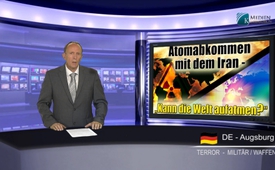 Ядерный договор с Ираном – «Может ли мир вздохнуть?»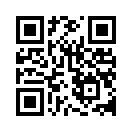 15 июля 2015 года швейцарский телерадио канал (SRF)
на своей веб-странице сообщил о предстоящем подписании ядерного соглашения с Ираном в следствии чего, я цитирую: «Мир может облегчённо вздохнуть».
И теперь мы в нашей передаче исследуем 2 вопроса...Уважаемые дамы и господа, добро пожаловать на телестудию KlagemauerTV.
15 июля 2015 года швейцарский телерадио канал (SRF)
на своей веб-странице сообщил о предстоящем подписании ядерного соглашения с Ираном в следствии чего, я цитирую: «Мир может облегчённо вздохнуть».


И теперь мы в нашей передаче исследуем 2 вопроса:

Во-первых: представлял ли Иран действительно когда-либо ядерную опасность, что это соглашение теперь могло стать причиной облегченно вздохнуть? И во-вторых: с подписанием Договора будет ли действительно устранена ядерная угроза, чтобы с полным правом можно было бы сказать, что мир «облегченно вздохнёт»?
По первому вопросу ясно высказался германский публицист и бывший депутат Бундестага, Юрген Тоденхёфер. Тоденхёфер играл важную роль в том, что правительство США вообще опять вступило в дипломатические отношения с Ираном и вело переговоры. Тоденхёфер не верит, что Иран хочет иметь ядерное оружие и на своей веб-странице перечисляет 5 доводов, которые опровергают желание Ирана приобрести ядерное оружие.

Во-первых: горстка бомб бесполезна, если вы, как и Иран, окруженный тысячами бомб.
США владеет 7.300, Франция плюс Великобритания 525 и Израиль от 80 до 400 ядерными боеголовками. Не говоря уже о 8.000 боеголовок России. 

Во-вторых, почему Иран не хочет иметь ядерное оружие: потому что неотменяемая фетва то есть правосудие Высшего руководителя Ирана ясно говорит, что бомба – это правонарушение против ислама. 

В-третьих: потому что существует признанное правительством и оппозицией национальное иранское решение против ядерного оружия.

В-четвертых: и из азов ядерной стратегии можно заключить, почему атомная бомба для Ирана не имеет смысла. На всех, за исключением США и России распространяется: «Тот, кто стреляет первым, умирает вторым». Через двадцать минут после ядерного нападения Ирана на Израиль, Иран больше не будет существовать. 

В-пятых: Иран не хочет  иметь ядерное оружие по причине соотношения сил: военный бюджет Ирана составляет менее 4% от бюджета США. В отличие от США и Израиля, Иран не является активной милитаристической страной. 



На основании этих доводов опасность, исходящая от Ирана, если даже она вообще существует, очень мала.
Юрген Тоденхёфер «попал в точку», когда пояснил, почему Иран постоянно находится в перекрёстном огне обвинений в ядерной угрозе, я цитирую: «За массированным давлением США на Иран стоит попытка покорить исламскую страну, которая не согласна «плясать под американскую дудку  ».

Теперь переходим ко второму вопросу, т.е. устранена ли ядерная угроза вследствие ядерного соглашения?
Ответ ясен: НЕТ. По этому поводу предоставим место цифрам и фактам:
            
Официально существует 5 ядерных держав: США с их предположительно одной тысячью девятьсот пятьюдесятью ядерными боеголовками по всему миру. В одной только Германии в полной готовности находятся 300 боеголовок; затем Россия с одной тысячью семьсот сорока активными боеголовками; Франция имеет 290, Великобритания – 160 и Китай с неизвестным количеством боеголовок. Эти данные исходят из официальных источников и, согласно мнению инсайдеров, настоящие цифры намного выше. Эти 5 атомных держав подписали договор о нераспространении ядерного оружия и, таким образом, обязались «вести переговоры в духе доброй воли о договоре всеобщего и полного разоружения».
Неофициально затем к ним присоединяются Индия, Пакистан, Израиль и Северная Корея, не подписавшие договор о нераспространении ядерного оружия. В данном случае стоит особо упомянуть израильское правительство, которое тут же резко раскритиковало ядерный договор с Ираном. И хотя израильское правительство ни разу не предоставило конкретной информации о количестве и качестве их термоядерного арсенала, однако, по данным журнала «Шпигель» выпуск 5/2004, Израиль имеет атомные бомбы по меньшей мере с 1967 года. В 1986 году бывший техник Исследовательского ядерного центра Негев Мардохей Вануну  передал для прессы более точную информацию, фотографии и документацию. Бывший капитан и пилот израильских ВВС, а сегодня активный борец за мир Йонатан Шапира сказал, я цитирую: «Меня больше беспокоят те атомные бомбы, которые Израиль уже имеет, чем те атомные бомбы, которые Иран не имеет». 
Далее, ООН в этом году на Конференции по рассмотрению Договора о нераспространении ядерного оружия подвергла критике государств-участников за недостаточную решимость. 
Как сообщил телерадио канал SRF 27 апреля 2015 года, конкретно было обвинение в бездействии в области ядерного разоружения во всём мире. Таким образом, причин для облегченных вздохов нет. 
В той же передаче, в которой говорилось, что «мир облегчённо может вздохнуть» также было сообщено, что с договором ещё не все решено. Конгресс США может в течение 60 дней перепроверить текст договора и затем проголосовать за возможность отмены санкций против Ирана, связанных с этим Договором. В Конгрессе США в отношении договора уже намечается сильное противостояние. Так, спикер палаты представителей республиканец Джон Бонер сказал: «Мы сделаем всё, чтобы его заблокировать». Израильский премьер-министр Биньямин Нетаньяху также уже огласил, что они направят свои усилия, чтобы повлиять на Конгресс США и заблокировать договор.

Итак, дамы и господа, это факты, которые говорят о том, что причин для облегчённого вздоха, в виду ядерной безопасности, нет. С одной стороны, мир ещё очень далёк от ядерного разоружения и, с другой, подвергаются преследованиям даже не представляющие опасности ядерные соглашения. Высказывание «мир облегчённо вздыхает», кажется, является вновь целенаправленно отвлекающим манёвром от настоящих опасностей для человечества. 
Подумайте об этом. 
На этом я прощаюсь с вами и буду рад приветствовать вас на нашей следующей передаче!от ddИсточники:www.srf.ch/news/international/misstrauen-im-us-kongress-die-iraner-werden-tricksen
https://de.wikipedia.org/wiki/J%C3%BCrgen_Todenh%C3%B6fer
http://juergentodenhoefer.de/5-gruende-warum-iran-die-bombe-nicht-will/
https://de.wikipedia.org/wiki/Atommacht#cite_note-1
https://de.wikipedia.org/wiki/Atomwaffensperrvertrag
http://bos.sagepub.com/content/70/4/94.full.pdf+html
www.spiegel.de/spiegel/print/d-29787350.html
www.srf.ch/news/international/uno-beklagt-stillstand-bei-atomarer-abruestung
www.srf.ch/news/international/israel-kritisiert-atomabkommen-mit-iran-scharf
www.kla.tv/5682Может быть вас тоже интересует:---Kla.TV – Другие новости ... свободные – независимые – без цензуры ...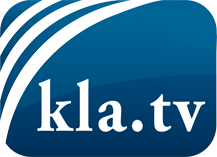 О чем СМИ не должны молчать ...Мало слышанное от народа, для народа...регулярные новости на www.kla.tv/ruОставайтесь с нами!Бесплатную рассылку новостей по электронной почте
Вы можете получить по ссылке www.kla.tv/abo-ruИнструкция по безопасности:Несогласные голоса, к сожалению, все снова подвергаются цензуре и подавлению. До тех пор, пока мы не будем сообщать в соответствии с интересами и идеологией системной прессы, мы всегда должны ожидать, что будут искать предлоги, чтобы заблокировать или навредить Kla.TV.Поэтому объединитесь сегодня в сеть независимо от интернета!
Нажмите здесь: www.kla.tv/vernetzung&lang=ruЛицензия:    Creative Commons License с указанием названия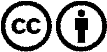 Распространение и переработка желательно с указанием названия! При этом материал не может быть представлен вне контекста. Учреждения, финансируемые за счет государственных средств, не могут пользоваться ими без консультации. Нарушения могут преследоваться по закону.